Direction du Commerce Batna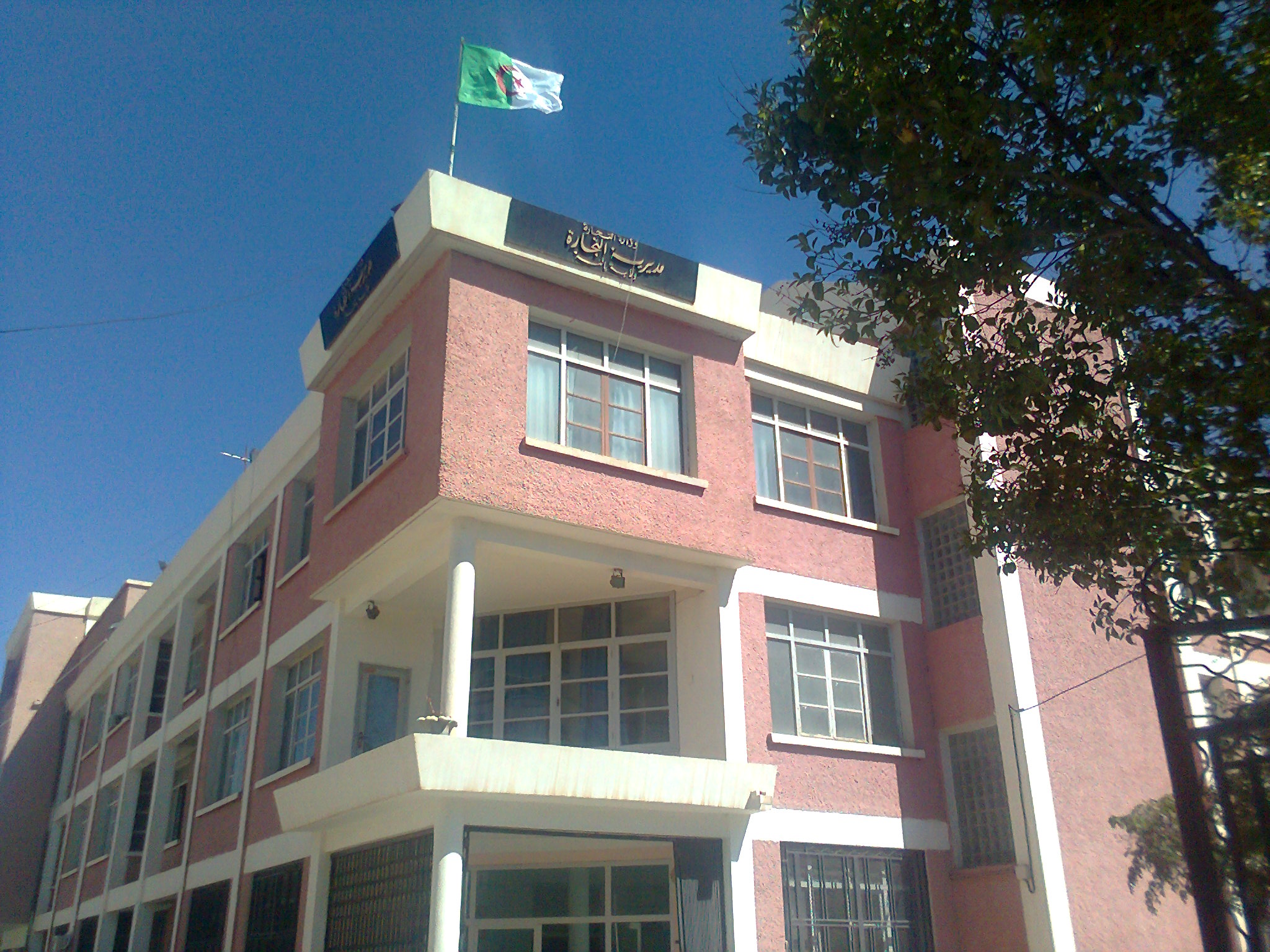 Bilan des activités des services de la direction  du commerce durant le mois DE janvier 2017Principales InfractionsBilan des Brigades MixtesNombre de Brigades49Nombre d’Interventions 2330Nombre d’Infractions444Nombre de Procès-Verbaux 440Nombre de Fermetures Administratives 54Nombre d’Echantillons prélevés 43Quantité de Produits Saisies (Tonnes)0,0920Principaux Produits SaisiesProduits Alimentaires-Confiserie -ViandesValeur de la Saisie (DA)51.010,00Montant de Défaut de Facture (DA)33.206.040,00Montant de Prix Illicite (DA)206.420,00Montant de Factures Fictives-Montant des Facturesnon Conformes440.531,33Contrôle de la Qualité et de la Répression des FraudesContrôles des pratiques Commerciales*Manque d’’hygiène *Produits non Conformes* Manque d’Etiquetage*Défaut d’affichage des prix*Défaut de facturation*D.R.C*Activité commerciale sédentaire sans local.Commerce – Services VétérinairesCommerce –Impôts - DouanesNombre d’Interventions 4220Nombre d’Infractions05/Nombre de Procès-Verbaux 05/Nombre de Fermetures Administratives //Nombre d’Echantillons prélevés //Montant de Défaut de Facture (DA)//Montant de Factures Fictives//Montant des Factures non Conformes//Principaux Produits SaisiesViandes/Quantité de Produits Saisies (Tonnes)0,0150/Valeur de la Saisie (DA)5.250,00/